Referral/Enquiry to services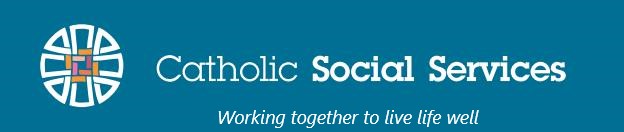 Second Contact and Clarification of serviceInitial ContactInitial ContactInitial ContactInitial ContactInitial ContactDate:Date:Date:Date:Date:Date:Date:Full Name Primary Client:Full Name Primary Client:Full Name Primary Client:Full Name Primary Client:Full Name Primary Client: Name known by:       Name known by:       Name known by:       Name known by:       Name known by:       Name known by:      M/F/T/Full Name Secondary Client:Full Name Secondary Client:Full Name Secondary Client:Full Name Secondary Client:Full Name Secondary Client:Name known by:      Name known by:      Name known by:      Name known by:      Name known by:      Name known by:      M/F/T/Email:Email:Email:Email:Email:By phone  □   email    □    Mail      □Walk in     □   Text       □    Other   □By phone  □   email    □    Mail      □Walk in     □   Text       □    Other   □By phone  □   email    □    Mail      □Walk in     □   Text       □    Other   □By phone  □   email    □    Mail      □Walk in     □   Text       □    Other   □By phone  □   email    □    Mail      □Walk in     □   Text       □    Other   □By phone  □   email    □    Mail      □Walk in     □   Text       □    Other   □By phone  □   email    □    Mail      □Walk in     □   Text       □    Other   □Phone 1Phone 2Phone 1Phone 2Phone 1Phone 2Address:Address:Address:Address:Address:Address:Address:Address:Address:Best time to callBest time to callBest time to callBest time to callBest time to callWould you like a text first? Would you like a text first? Would you like a text first? Would you like a text first? Would you like a text first? Would you like a text first? Would you like a text first? Permission to leave message:  Yes   □   No   □ Permission to leave message:  Yes   □   No   □ Permission to leave message:  Yes   □   No   □ Permission to leave message:  Yes   □   No   □ Permission to leave message:  Yes   □   No   □ Permission to text:  Yes   □  No   □Permission to text:  Yes   □  No   □Permission to text:  Yes   □  No   □Permission to text:  Yes   □  No   □Permission to text:  Yes   □  No   □Permission to text:  Yes   □  No   □Permission to text:  Yes   □  No   □PROGRAMME/SERVICE initially identifiedPROGRAMME/SERVICE initially identifiedPROGRAMME/SERVICE initially identifiedPROGRAMME/SERVICE initially identifiedPROGRAMME/SERVICE initially identifiedPROGRAMME/SERVICE initially identifiedPROGRAMME/SERVICE initially identifiedPROGRAMME/SERVICE initially identifiedPROGRAMME/SERVICE initially identifiedPROGRAMME/SERVICE initially identifiedPROGRAMME/SERVICE initially identifiedPROGRAMME/SERVICE initially identifiedA.B.C.  Birth Support GroupBest StartCentral Otago CounsellingIndividualIndividualCoupleCoupleCentral Social WorkCounselling   IndividualIndividualCoupleCoupleCommunity SupportFood Food LunchLunchPower fundPower fundPower fundGame  OnKainga Ora  Social Work   ParentingParentingOtherOtherSeasons for GrowthAdultAdultChildChildTrainingTrainingTrainingSupervised ContactSupervisionToolbox   Babies and toddlers (0-4)Babies and toddlers (0-4)Primary (5-9)Primary (5-9)Primary (5-9)Teenager (14up)Teenager (14up)Teenager (14up)Grandparents Raising GrandchildrenGrandparents Raising GrandchildrenHow did they come to us? Referral made by client    □	Internal  □    Other  □           (if made by another professional please enter below)How did they come to us? Referral made by client    □	Internal  □    Other  □           (if made by another professional please enter below)How did they come to us? Referral made by client    □	Internal  □    Other  □           (if made by another professional please enter below)How did they come to us? Referral made by client    □	Internal  □    Other  □           (if made by another professional please enter below)How did they come to us? Referral made by client    □	Internal  □    Other  □           (if made by another professional please enter below)How did they come to us? Referral made by client    □	Internal  □    Other  □           (if made by another professional please enter below)How did they come to us? Referral made by client    □	Internal  □    Other  □           (if made by another professional please enter below)How did they come to us? Referral made by client    □	Internal  □    Other  □           (if made by another professional please enter below)How did they come to us? Referral made by client    □	Internal  □    Other  □           (if made by another professional please enter below)How did they come to us? Referral made by client    □	Internal  □    Other  □           (if made by another professional please enter below)How did they come to us? Referral made by client    □	Internal  □    Other  □           (if made by another professional please enter below)How did they come to us? Referral made by client    □	Internal  □    Other  □           (if made by another professional please enter below)Professional nameProfessional nameProfessional nameProfessional nameProfessional namePhoneEmailPhoneEmailPhoneEmailPhoneEmailPhoneEmailPhoneEmailPhoneEmailOrganisationOrganisationOrganisationOrganisationOrganisationOrganisationOrganisationOrganisationOrganisationOrganisationOrganisationOrganisationHave you explained that we will make contact within 5 working days and that the staff member will discuss with them when they can expect to receive service? □ Have you explained that we will make contact within 5 working days and that the staff member will discuss with them when they can expect to receive service? □ Have you explained that we will make contact within 5 working days and that the staff member will discuss with them when they can expect to receive service? □ Have you explained that we will make contact within 5 working days and that the staff member will discuss with them when they can expect to receive service? □ Have you explained that we will make contact within 5 working days and that the staff member will discuss with them when they can expect to receive service? □ Have you explained that we will make contact within 5 working days and that the staff member will discuss with them when they can expect to receive service? □ Have you explained that we will make contact within 5 working days and that the staff member will discuss with them when they can expect to receive service? □ Have you explained that we will make contact within 5 working days and that the staff member will discuss with them when they can expect to receive service? □ Have you explained that we will make contact within 5 working days and that the staff member will discuss with them when they can expect to receive service? □ Have you explained that we will make contact within 5 working days and that the staff member will discuss with them when they can expect to receive service? □ Have you explained that we will make contact within 5 working days and that the staff member will discuss with them when they can expect to receive service? □ Have you explained that we will make contact within 5 working days and that the staff member will discuss with them when they can expect to receive service? □ Other:Other:Other:Other:Other:Other:Other:Other:Other:Other:Other:Other:Name of Staff member taking referralName of Staff member taking referralName of Staff member taking referralName of Staff member taking referralName of Staff member taking referralName of Staff member taking referralName of Staff member taking referralName of Staff member taking referralDateDateDateDateAllocated to (Staff/programme name) Allocated to (Staff/programme name) Allocated to (Staff/programme name) Allocated to (Staff/programme name) Allocated to (Staff/programme name) Allocated to (Staff/programme name) Allocated to (Staff/programme name) Allocated to (Staff/programme name) Time TakenTime TakenTime TakenTime TakenDate of second contactDate of second contactDate of second contactDate of second contactName of Staff MemberName of Staff MemberName of Staff MemberName of Staff MemberName of Staff MemberName of Staff MemberDate of Birth (Primary)EthnicityIwi Country of Origin (if appropriate)Date of Birth (Primary)EthnicityIwi Country of Origin (if appropriate)Date of Birth (Primary)EthnicityIwi Country of Origin (if appropriate)Date of Birth (Primary)EthnicityIwi Country of Origin (if appropriate)Date of Birth (Secondary)EthnicityIwi Country of Origin (if appropriate)Date of Birth (Secondary)EthnicityIwi Country of Origin (if appropriate)Date of Birth (Secondary)EthnicityIwi Country of Origin (if appropriate)Date of Birth (Secondary)EthnicityIwi Country of Origin (if appropriate)Date of Birth (Secondary)EthnicityIwi Country of Origin (if appropriate)Date of Birth (Secondary)EthnicityIwi Country of Origin (if appropriate)NHI (if appropriate)NHI (if appropriate)NHI (if appropriate)NHI (if appropriate)Presenting Issue(s)AntenatalAlcohol / Drugs / Other Addictions Disability – Intellectual / PhysicalFamily Violence Financial issues Food/Housing issues Grief and Loss Presenting Issue(s)AntenatalAlcohol / Drugs / Other Addictions Disability – Intellectual / PhysicalFamily Violence Financial issues Food/Housing issues Grief and Loss Presenting Issue(s)AntenatalAlcohol / Drugs / Other Addictions Disability – Intellectual / PhysicalFamily Violence Financial issues Food/Housing issues Grief and Loss Presenting Issue(s)AntenatalAlcohol / Drugs / Other Addictions Disability – Intellectual / PhysicalFamily Violence Financial issues Food/Housing issues Grief and Loss Mental Health (Anxiety / Depression / otherParentingPhysical HealthRelationship ConflictSocial Support needsStatutory Requirement (MCOT/Court)TraumaMental Health (Anxiety / Depression / otherParentingPhysical HealthRelationship ConflictSocial Support needsStatutory Requirement (MCOT/Court)TraumaMental Health (Anxiety / Depression / otherParentingPhysical HealthRelationship ConflictSocial Support needsStatutory Requirement (MCOT/Court)TraumaMental Health (Anxiety / Depression / otherParentingPhysical HealthRelationship ConflictSocial Support needsStatutory Requirement (MCOT/Court)TraumaMental Health (Anxiety / Depression / otherParentingPhysical HealthRelationship ConflictSocial Support needsStatutory Requirement (MCOT/Court)TraumaMental Health (Anxiety / Depression / otherParentingPhysical HealthRelationship ConflictSocial Support needsStatutory Requirement (MCOT/Court)TraumaOther Interested Parties  eg, Mental Health □ MCOT □ Education □ Legal □ Social Service □ Other □ Other Interested Parties  eg, Mental Health □ MCOT □ Education □ Legal □ Social Service □ Other □ Other Interested Parties  eg, Mental Health □ MCOT □ Education □ Legal □ Social Service □ Other □ Other Interested Parties  eg, Mental Health □ MCOT □ Education □ Legal □ Social Service □ Other □ Other Interested Parties  eg, Mental Health □ MCOT □ Education □ Legal □ Social Service □ Other □ Other Interested Parties  eg, Mental Health □ MCOT □ Education □ Legal □ Social Service □ Other □ Other Interested Parties  eg, Mental Health □ MCOT □ Education □ Legal □ Social Service □ Other □ Other Interested Parties  eg, Mental Health □ MCOT □ Education □ Legal □ Social Service □ Other □ Other Interested Parties  eg, Mental Health □ MCOT □ Education □ Legal □ Social Service □ Other □ Other Interested Parties  eg, Mental Health □ MCOT □ Education □ Legal □ Social Service □ Other □ NameNameNameContact (phone/email)Contact (phone/email)Contact (phone/email)OrganisationOrganisationOrganisationPermission to Contact   □Other relevant services involved?	Other relevant services involved?	Other relevant services involved?	Other relevant services involved?	Other relevant services involved?	Other relevant services involved?	Other relevant services involved?	Other relevant services involved?	Other relevant services involved?	Other relevant services involved?	Income            Waged □   Part Benefit □   Benefit   □    No income   □  Weekly Household Income    <$300 □   $300-$600  □  $600-$900  □   $900 - $1200  □   >$1200 □Income            Waged □   Part Benefit □   Benefit   □    No income   □  Weekly Household Income    <$300 □   $300-$600  □  $600-$900  □   $900 - $1200  □   >$1200 □Income            Waged □   Part Benefit □   Benefit   □    No income   □  Weekly Household Income    <$300 □   $300-$600  □  $600-$900  □   $900 - $1200  □   >$1200 □Income            Waged □   Part Benefit □   Benefit   □    No income   □  Weekly Household Income    <$300 □   $300-$600  □  $600-$900  □   $900 - $1200  □   >$1200 □Income            Waged □   Part Benefit □   Benefit   □    No income   □  Weekly Household Income    <$300 □   $300-$600  □  $600-$900  □   $900 - $1200  □   >$1200 □Income            Waged □   Part Benefit □   Benefit   □    No income   □  Weekly Household Income    <$300 □   $300-$600  □  $600-$900  □   $900 - $1200  □   >$1200 □Income            Waged □   Part Benefit □   Benefit   □    No income   □  Weekly Household Income    <$300 □   $300-$600  □  $600-$900  □   $900 - $1200  □   >$1200 □Income            Waged □   Part Benefit □   Benefit   □    No income   □  Weekly Household Income    <$300 □   $300-$600  □  $600-$900  □   $900 - $1200  □   >$1200 □Income            Waged □   Part Benefit □   Benefit   □    No income   □  Weekly Household Income    <$300 □   $300-$600  □  $600-$900  □   $900 - $1200  □   >$1200 □Income            Waged □   Part Benefit □   Benefit   □    No income   □  Weekly Household Income    <$300 □   $300-$600  □  $600-$900  □   $900 - $1200  □   >$1200 □Family/Whanau Composition: (T=together, S= Separated, SH= Shared Care, SU= Supervised contact)Family/Whanau Composition: (T=together, S= Separated, SH= Shared Care, SU= Supervised contact)Family/Whanau Composition: (T=together, S= Separated, SH= Shared Care, SU= Supervised contact)Family/Whanau Composition: (T=together, S= Separated, SH= Shared Care, SU= Supervised contact)Family/Whanau Composition: (T=together, S= Separated, SH= Shared Care, SU= Supervised contact)Family/Whanau Composition: (T=together, S= Separated, SH= Shared Care, SU= Supervised contact)Family/Whanau Composition: (T=together, S= Separated, SH= Shared Care, SU= Supervised contact)Family/Whanau Composition: (T=together, S= Separated, SH= Shared Care, SU= Supervised contact)Family/Whanau Composition: (T=together, S= Separated, SH= Shared Care, SU= Supervised contact)Family/Whanau Composition: (T=together, S= Separated, SH= Shared Care, SU= Supervised contact)NameDate of Birth/ageDate of Birth/ageDate of Birth/ageDate of Birth/ageRelationship to ClientRelationship to ClientRelationship to ClientContact (T/S/SH/SU)Contact (T/S/SH/SU)Other relevant InformationOther relevant InformationOther relevant InformationOther relevant InformationOther relevant InformationOther relevant InformationOther relevant InformationOther relevant InformationOther relevant InformationOther relevant InformationDoes the client understand the next step in the process?                                    □Have you explained our fee structure and the application of subsidies?           □Did you explain that the information we take is private and confidential?       □Does the client understand the next step in the process?                                    □Have you explained our fee structure and the application of subsidies?           □Did you explain that the information we take is private and confidential?       □Does the client understand the next step in the process?                                    □Have you explained our fee structure and the application of subsidies?           □Did you explain that the information we take is private and confidential?       □Does the client understand the next step in the process?                                    □Have you explained our fee structure and the application of subsidies?           □Did you explain that the information we take is private and confidential?       □Does the client understand the next step in the process?                                    □Have you explained our fee structure and the application of subsidies?           □Did you explain that the information we take is private and confidential?       □Does the client understand the next step in the process?                                    □Have you explained our fee structure and the application of subsidies?           □Did you explain that the information we take is private and confidential?       □Does the client understand the next step in the process?                                    □Have you explained our fee structure and the application of subsidies?           □Did you explain that the information we take is private and confidential?       □Does the client understand the next step in the process?                                    □Have you explained our fee structure and the application of subsidies?           □Did you explain that the information we take is private and confidential?       □Does the client understand the next step in the process?                                    □Have you explained our fee structure and the application of subsidies?           □Did you explain that the information we take is private and confidential?       □Does the client understand the next step in the process?                                    □Have you explained our fee structure and the application of subsidies?           □Did you explain that the information we take is private and confidential?       □PLAN – confirm service assigned to and next steps.PLAN – confirm service assigned to and next steps.PLAN – confirm service assigned to and next steps.PLAN – confirm service assigned to and next steps.PLAN – confirm service assigned to and next steps.PLAN – confirm service assigned to and next steps.PLAN – confirm service assigned to and next steps.PLAN – confirm service assigned to and next steps.PLAN – confirm service assigned to and next steps.PLAN – confirm service assigned to and next steps.To be uploaded to PAUA as Referral/EnquiryTo be uploaded to PAUA as Referral/EnquiryDate:Date:Date:Date:Date:Client Number:Client Number:Client Number:To be uploaded to PAUA as Referral/EnquiryTo be uploaded to PAUA as Referral/EnquiryTime Taken (Contact):Time Taken (Contact):Time Taken (Contact):Time Taken (Contact):Time Taken (Contact):Time Taken (Uploading):Time Taken (Uploading):Time Taken (Uploading):